Federazione Italiana Giuoco Calcio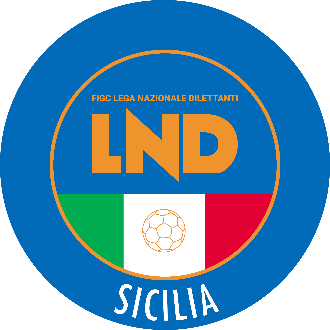 Lega Nazionale DilettantiCOMITATO REGIONALE SICILIAVia Orazio Siino s.n.c., 90010 FICARAZZI - PACENTRALINO: 091.680.84.02FAX: 091.680.84.98Indirizzo Internet: sicilia.lnd.ite-mail:crlnd.sicilia01@figc.itStagione Sportiva 2021/2022Comunicato Ufficiale n° 41 del 31 Agosto 20211.  COMUNICAZIONI DEL COMITATO REGIONALE RISULTATI COPPA ITALIA ECCELLENZA16mi DI FINALE/ANDATARISULTATI UFFICIALI GARE DEL 29/08/2021COPPA ITALIA PROMOZIONE 1ma FASE – ACCOPPIAMENTI/ANDATARISULTATI UFFICIALI GARE DEL 29/08/2021RECUPERI, GARE NON DISPUTATE, NON TERMINATE NORMALMENTE E REFERTI NON PERVENUTICOPPA ITALIA ECCELLENZAGIRONE  A1  1/A  05-09-21 DOLCE ONORIO FOLGORE        F.C. MAZARA CALCIO                K            1/A  15-09-21 ENNA CALCIO S.C.S.D.        NISSA F.C.                        KGIRONE  B1  1/A  05-09-21 RAGUSA CALCIO               VIRTUS ISPICA 2020                KCOPPA ITALIA PROMOZIONEGIRONE  D1  1/A  28-08-21 PRO RAGUSA                  POL. MODICA CALCIO         1 -  4 D            1/A  29-08-21 RG                          CITTA DI AVOLA 2020        5 -  0 DCODICE   DESCRIZIONE                                                    A      NON DISPUTATA PER MANCANZA ARBITRO                             B      SOSPESA PRIMO TEMPO                                            D      ATTESA DECISIONI ORGANI DISCIPLINARI                           F      NON DISPUTATA PER AVVERSE CONDIZIONI ATMOSFERICHE              G      RIPETIZIONE GARA PER CAUSE DI FORZA MAGGIORE                   H      RIPETIZIONE GARA PER DELIBERA ORGANI DSICIPLINARI              I      SOSPESA SECONDO TEMPO                                          K      GARA DA RECUPERARE                                             M      NON DISPUTATA PER IMPRATICABILITA' DI CAMPO                    N      GARA REGOLARE                                                  P      POSTICIPI                                                      R      RAPPORTO GARA NON PERVENUTO                                    U      SOSPESA PER INFORTUNIO D.G.                                    W      GARA RINVIATA PER ACCORDO                                    GIUDICE SPORTIVOIl Giudice Sportivo, Ing. Pietro Accurso, assistito dai Giudici Sportivi Sostituti, Sig. Gaetano Bruno e Dott. Andrea Fasulo ha adottato le decisioni che di seguito integralmente si riportano:COPPA ITALIA ECCELLENZA GARE DEL 29/ 8/2021 DECISIONI DEL GIUDICE SPORTIVO gara del 29/ 8/2021 ACICATENA CALCIO 1973 - ATLETICO CATANIASospesa al 32' del 1º tempo; Visto il referto di gara dal quale, tra l'altro, si evince che al 32' del 1º tempo l'arbitro ha sospeso la gara in epigrafe in quanto la squadra Atletico Catania, a seguito di infortuni si è trovata sul campo con un numero di calciatori inferiore al minimo prescritto; Per quanto sopra; Si delibera: Di assegnare gara perduta per 0-6 (risultato acquisito in campo) alla Società Atletico Catania. PROVVEDIMENTI DISCIPLINARI In base alle risultanze degli atti ufficiali sono state deliberate le seguenti sanzioni disciplinari. SOCIETA' AMMENDA Euro 25,00 CASTELLAMMARE CALCIO 94 
Per mancata ottemperanza all'obbligo di provvedere all'assistenza medica così come previsto sul C.U. nº 1 del 2/7/2021 - punto 9. ALLENATORI I AMMONIZIONE DIFFIDA CALCIATORI ESPULSI SQUALIFICA FINO AL 15/10/2021 Per atto di violenza nei confronti di un avversario, in azione di gioco, che ne metteva a rischio l'incolumità fisica rendendone necessario il trasporto presso un P.O. SQUALIFICA PER UNA GARA EFFETTIVA CALCIATORI NON ESPULSI I AMMONIZIONE DIFFIDA COPPA ITALIA PROMOZIONE GARE DEL 28/ 8/2021 DECISIONI DEL GIUDICE SPORTIVO gara del 28/ 8/2021 PRO RAGUSA - POL. MODICA CALCIO 
1-4; Reclamo Pro Ragusa. Si osserva in via preliminare che il ricorso proposto dalla Società Pro Ragusa è da ritenersi rinunciato in quanto, dopo il preannuncio a mezzo PEC, non ha fatto pervenire motivazioni e contributo per l'accesso alla giustizia sportiva; Per quanto sopra; Si delibera: Di dichiarare rinunciato il ricorso proposto dalla Società Pro Ragusa, addebitando alla stessa il contributo per l'accesso alla giustizia sportiva di cui all'art.48, comma 2, del C.G.S.; Di dare atto del risultato conseguito in campo. PROVVEDIMENTI DISCIPLINARI In base alle risultanze degli atti ufficiali sono state deliberate le seguenti sanzioni disciplinari. SOCIETA' AMMENDA Euro 25,00 FC PRIOLO GARGALLO 
Per avere indicato in distinta un proprio calciatore con cognome diverso da quello risultante al tesseramento. CALCIATORI ESPULSI SQUALIFICA PER UNA GARA EFFETTIVA CALCIATORI NON ESPULSI I AMMONIZIONE DIFFIDA GARE DEL 29/ 8/2021 DECISIONI DEL GIUDICE SPORTIVO gara del 29/ 8/2021 RG - CITTA DI AVOLA 2020 
5-0; Ricorso Città di Avola 2020 Si osserva in via preliminare che il ricorso proposto dalla Società Città di Avola 2020 è da ritenersi inammissibile in quanto preannunciato a mezzo telegramma ed inviato alla Società controparte disattendendo le modalità ed i termini prescritti dall'art. 3 del Regolamento della manifestazione pubblicato sul C.U. nº 35 del 13/08/2021; Tuttavia, visto quanto emerge dal sopracitato preannuncio con il quale viene segnalata la posizione irregolare del calciatore Conselmo Anthony, impiegato dalla Società RG sebbene squalificato, questo Organo di Giustizia ritiene, d'ufficio, di prendere in esame quanto evidenziato dalla Società ricorrente; Esaminati gli atti ufficiali ed esperiti gli opportuni accertamenti, si osserva che: Il calciatore Conselmo Anthony, impiegato dalla Società RG, risulta colpito da provvedimento disciplinare di squalifica per una gara, non scontata, con provvedimento pubblicato sul C.U. nº 66 del 15/09/2020, in relazione alla gara di Coppa Italia Promozione, RG/ Floridia 2020 del 13/09/2020, squalifica che andava scontata nella gara di cui si tratta ed alla quale, pertanto, il predetto non aveva titolo per parteciparvi; Pertanto, visti l'art. 10, comma 6, del C.G.S. ed il punto 4 del Regolamento della Coppa Italia Promozione pubblicato sul C.U. nº 35 del 13/08/2021; Si delibera: Di dichiarare inammissibile il ricorso proposto dalla Società Città di Avola 2020, addebitando alla stessa il contributo per l'accesso alla giustizia sportiva di cui all'art. 48, comma 2, del C.G.S.; Di infliggere alla Società RG la punizione sportiva della perdita della gara in epigrafe con il punteggio di 0-3 nonché l'esclusione dal prosieguo della manifestazione; Di infliggere al calciatore Conselmo Anthony (17/01/1998), Società RG, una ulteriore giornata di squalifica; Di infliggere al dirigente accompagnatore della Società RG, Sbriglio Antonio, la sanzione dell'inibizione fino al 20/09/2021. 
gara del 29/ 8/2021 PARTINICAUDACE - CITTA DI CARINI1-2; Esperiti gli opportuni accertamenti presso il competente Ufficio Tesseramento del C.R. Sicilia, è emerso che il calciatore SPANO COSMA (CITTA DI CARINI), sanzionato in occasione della gara in epigrafe, non risulta regolarmente tesserato alla data della stessa; Per quanto sopra; Visto l'art. 10, comma 6, del C.G.S.; Si delibera: Di assegnare gara perduta alla Società CITTA DI CARINI per 0-3 nonché l'esclusione dal prosieguo della manifestazione; Di infliggere al sig. CONTRINO GIUSEPPE, dirigente accompagnatore Società CITTA DI CARINI, l'inibizione a svolgere qualsiasi attività sportiva sino a tutto il 20/9/2021. PROVVEDIMENTI DISCIPLINARI In base alle risultanze degli atti ufficiali sono state deliberate le seguenti sanzioni disciplinari. SOCIETA' AMMENDA Euro 25,00 SUPERGIOVANE CASTELBUONO 
Per avere indicato in distinta un proprio calciatore con cognome diverso da quello risultante al tesseramento. DIRIGENTI I AMMONIZIONE DIFFIDA ALLENATORI I AMMONIZIONE DIFFIDA CALCIATORI ESPULSI SQUALIFICA FINO AL 5/10/2021 Dopo l'espulsione per doppia ammonizione, assumeva grave contegno irriguardoso e minaccioso nei confronti dell'arbitro, trattenuto peraltro a viva forza dai propri compagni di squadra. SQUALIFICA PER UNA GARA EFFETTIVA CALCIATORI NON ESPULSI I AMMONIZIONE DIFFIDA 							Il Giudice Sportivo Territoriale 							            Pietro AccursoPUBBLICATO ED AFFISSO ALL’ALBO DEL COMITATO REGIONALE SICILIA IL 31 Agosto 2021            IL SEGRETARIO						             IL PRESIDENTE        Wanda COSTANTINO							Sandro MORGANACAMPO MICHELE(JONICA F.C.) GALLO DANILO(REAL SIRACUSA BELVEDERE) MATARAZZO GIUSEPPE(SPORT CLUB PALAZZOLO) MALTESE GIOVANNI VITO(S.C.MAZARESE .2) BOSSA FABIO(PRO FAVARA 1984) GIUFFRIDA SIMONE(AKRAGAS 2018 SRL) CAROLLO DARIO(C.U.S. PALERMO) CARONIA VITTORIO(CANICATTI) RAIMONDI FILIPPO IVAN(CANICATTI) SCAPELLATO FABRIZIO(CARLENTINI CALCIO) SPAMPINATO GIOVANNI(CARLENTINI CALCIO) TORNATORE VINCENZO(CARLENTINI CALCIO) PELLITTERI GABRIELE(CASTELLAMMARE CALCIO 94) TARANTINO RICCARDO(CASTELLAMMARE CALCIO 94) DE MIERE MIRKO(CASTELTERMINI) COSTA DARIO(CITTA DI SIRACUSA) GIORDANO CARMINE(CITTA DI SIRACUSA) CIRNIGLIARO UMBERTO(CITTA DI TAORMINA) FAMA CARMELO(CITTA DI TAORMINA) STRANO ANGELO(CITTA DI TAORMINA) CORSINO GIANMARCO(DON CARLO MISILMERI) D ANGELO ANGELO(DON CARLO MISILMERI) DI GIUSEPPE CLAUDIO(DON CARLO MISILMERI) TARANTINO IVAN(DON CARLO MISILMERI) CANNELLA GABRIELE(FC ACI S.ANTONIO CALCIO) LANZANO MATTEO GIUSEPPE(FC ACI S.ANTONIO CALCIO) NICOTRA ALESSANDRO(FC ACI S.ANTONIO CALCIO) GARRASI FERDINANDO(FC CITTA DI VIAGRANDE) LOPEZ FRANCESCO(FC CITTA DI VIAGRANDE) MARINO LUIGI(FC LEONZIO 1909) GIORGETTI SASHA ADRIEL(JONICA F.C.) SAVOCA GIUSEPPE(JONICA F.C.) MANFRE ALESSANDRO(MONREALE CALCIO) GENOVESE ANTONIO(NEBROS) SCIOTTO FRANCESCO(NEBROS) DI MAGGIO MICHELE(ORATORIO.S.CIRO E GIORGIO) MAGGIO FRANCESCO(ORATORIO.S.CIRO E GIORGIO) PROCIDA STEFANO(ORATORIO.S.CIRO E GIORGIO) CARONIA BARTOLOMEO(PARMONVAL) CORRAO VINCENZO(PARMONVAL) SERIO GIOACCHINO(PARMONVAL) CARIOTO DAVIDE SALVATOR(PRO FAVARA 1984) COCUZZA SALVATORE(PRO FAVARA 1984) FALLEA GIUSEPPE(PRO FAVARA 1984) BRANCATO FEDERICO(REAL SIRACUSA BELVEDERE) QUARTO BIAGIO BRIAN(REAL SIRACUSA BELVEDERE) SARACENO CHRISTIAN(REAL SIRACUSA BELVEDERE) SPOTO GIUSEPPE(REAL SIRACUSA BELVEDERE) CORSO FRANCESCO(S.C.MAZARESE .2) INCATASCIATO FEDERICO(SANTA CROCE) CUTRONA GAETANO(SPORT CLUB PALAZZOLO) MORRA ANTONIO(SPORT CLUB PALAZZOLO) FEDERICO FRANCO(UNITAS SCIACCA CALCIO) BUCOLO PIO ANTONIO(1946 IGEA) DODA KLOERT(1946 IGEA) ISGRO ANTONINO(1946 IGEA) LA SPADA GIUSEPPE(1946 IGEA) LUCARELLI MAXIMILIANO(1946 IGEA) BONSIGNORE EDOARDO(ATLETICO MESSINA) CALAPAJ GIULIANO(ATLETICO MESSINA) AMANTE GIUSEPPE(MESSANA 1966) FOTI ANTONIO(MESSANA 1966) DE TOMMASI MICHELE(ATLETICO MESSINA) PRINCI PASQUALE(ATLETICO MESSINA) FIORENTINO DOMENICO(CASTELDACCIA) CALI ORAZIO(CLUB CALCIO SAN GREGORIO) GIACONE VITO(FC MOTTA 2011) INSERRA VITO MARCO(FC MOTTA 2011) LUCA FEDERICO(FC MOTTA 2011) MAESANO MARCO(FC MOTTA 2011) CANNARELLA DANIEL(FC PRIOLO GARGALLO) MICIELI OTTAVIO(FC PRIOLO GARGALLO) COLLETTA FRANCESCO NICOL(FOLGORE CALCIO C.VETRANO) CORSO GIOVANNI(FOLGORE CALCIO C.VETRANO) DI MAGGIO ALESSANDRO(FULGATORE) CALDERONE IGNAZIO(LASCARI) FAZIO GIUSEPPE CARMEL(LASCARI) GATTA GAETANO(LASCARI) SGROI ADELFIO(MEGARA 1908) BRANCATI FRANCESCO(MESSANA 1966) COSTA GIUSEPPE(MESSANA 1966) CALCAGNO FRANCESCO(MILAZZO) DUSHKAJ ERMAL(MILAZZO) LEO SALVATORE(MILAZZO) COSTANZO ALESSANDRO(MISTERBIANCO CALCIO) FISICHELLA GIACOMO(MISTERBIANCO CALCIO) GIUFFRIDA ORAZIO ROBERTO(MISTERBIANCO CALCIO) TIMPANO SIMONE(MISTERBIANCO CALCIO) BONAVENTURA MARCO(POL. MODICA CALCIO) ALOE GIUSEPPE(PRO MENDE CALCIO) MASTROIENI SIMONE HAMON(PRO MENDE CALCIO) MAZZU SALVATORE(PRO MENDE CALCIO) MEZZAPELLE ALESSANDRO(RESUTTANA SAN LORENZO) FANTINO GIUSEPPE(SANTANGIOLESE) RICCIARDELLO EMILIO(SANTANGIOLESE) CINTORRINO GIOVANNI FRANCE(VALDINISI CALCIO) VIOLANTE GASPARE(CITTA DI COMISO) SIGNORELLI PASQUALE(ATLETICO 1994) COMITO GIOVANNI(GANGI) COSTANZO SAMUELE(MAZZARRONE CALCIO) LAURETTA FILIPPO GIOVANN(CALCIO CLUB VITTORIA 2020) RANDAZZO STEFANO(CITTA DI CANICATTINI) ASSENZA SALVATORE(FRIGINTINI) CAMPANELLA GIUSEPPE(MAZZARRONE CALCIO) RANDAZZO GIUSEPPE(ACR CASTELLUCCESE) RINALDI SANTO(ACR CASTELLUCCESE) SALERNO SANTO(ACR CASTELLUCCESE) DI GIUSEPPE IGNAZIO(ALBA ALCAMO 1928 S.R.L.) DI NOTO SAMUELE(ALBA ALCAMO 1928 S.R.L.) FERRARO MATIAS(ATLETICO NISSA) PRIVITERA TANCREDI(ATLETICO NISSA) BENIVEGNA MARIO(ATLETICO 1994) FERLITO FULVIO ANTONIO(ATLETICO 1994) ALIOTTA ALEX(CALCIO CLUB VITTORIA 2020) BUSACCA ROBERTO(CALCIO CLUB VITTORIA 2020) GIOCOLANO ALESSIO(CALCIO CLUB VITTORIA 2020) JAMMEH MUHAMMED(CALCIO CLUB VITTORIA 2020) LOMBARDO GIUSEPPE(CALCIO CLUB VITTORIA 2020) EMMOLO FRANCESCO(CALCIO SCICLI) GAZZE STEFANO(CALCIO SCICLI) GENNUSO ALEX(CALCIO SCICLI) PRESTI FRANCESCO(CALCIO SCICLI) MARTELLI TOMMASO PIO(CICLOPE BRONTE) CONDORELLI ANTONINO(CITTA DI AVOLA 2020) PANDOLFO MARIO(CITTA DI AVOLA 2020) MUSUMECI VENERANDO PIO(CITTA DI CALATABIANO) SANTITTO JOQUIN(CITTA DI CALATABIANO) AMATO GABRIELE MARIA(CITTA DI CANICATTINI) BONGIORNO SEBASTIANO(CITTA DI CANICATTINI) LATINA LORENZO(CITTA DI CANICATTINI) PANDOLFO SEBASTIANO(CITTA DI CANICATTINI) GALLINA ALESSIO(CITTA DI CARINI) LO PICCOLO ANTHONY(CITTA DI CARINI) SPANO COSMA(CITTA DI CARINI) MASCARA OSCAR(CITTA DI COMISO) GAMMICCHIA ALBERTO(CITTA DI SAN VITO LO CAPO) MAZZARA GIUSEPPE(CITTA DI SAN VITO LO CAPO) CATANIA MARCO(CITTA'DI MISTERBIANCO) CHARTY LAMIN(DON BOSCO 2000) JAWARA OUSMAN(DON BOSCO 2000) BONACCORSI LORENZO(F.C. BELPASSO 2014) GRASSO SALVATORE(F.C. BELPASSO 2014) RACCA MARCELLO(F.C. BELPASSO 2014) CANNATA GALANTE MARIO(FC GYMNICA SCORDIA) SENIA GESUALDO IVAN(FC GYMNICA SCORDIA) AIELLO TOMMASO(GANGI) ALOSI FRANCESCO(GANGI) PATTI GIANLUCA(GANGI) CIMINATO GIUSEPPE(KAMARAT) PENNINO DANIELE(KAMARAT) BAH LAMARANA MS(MAZZARRONE CALCIO) DIEME AMADOU(MAZZARRONE CALCIO) GENOVESE PAOLO(NUOVA POL. TORRENOVESE) GIOITTA NICOLA(NUOVA POL. TORRENOVESE) SOMBRA ALVAREZ ANGEL DAVID(NUOVA POL. TORRENOVESE) DI GIUSEPPE ANTONIO(PARTINICAUDACE) DRAGO DANIELE(POLISPORTIVA GIOIOSA) SCILIBERTO GIUSEPPE(POLISPORTIVA GIOIOSA) JAITEH OUSMAN(PRO FALCONE) ZURKA ELIAS(PRO FALCONE) SODANO LUCA(RAFFADALI 2018) CONTI MATTEO(RG) BONTEMPO GIACOMO(ROCCAACQUEDOLCESE) DI BARTOLO BENEDETTO(ROCCAACQUEDOLCESE) GRECO ALESSANDRO(SPORTING EUBEA) MANULI ANDREA(SPORTING EUBEA) MESSINA DANIELE(SPORTING EUBEA) BUONOCORE GIOVANNI(STEFANESE CALCIO) VOLPINI MICHELANGELO(STEFANESE CALCIO) DI SALVO SIMONE(SUPERGIOVANE CASTELBUONO) GUARNIERI GIOVANNI(SUPERGIOVANE CASTELBUONO) 